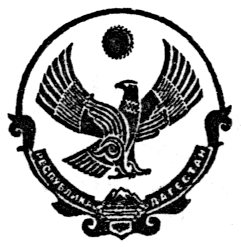     РЕСПУБЛИКА ДАГЕСТАНМУНИЦИПАЛЬНОЕ КАЗЕННОЕ ОБЩЕОБРАЗОВАТЕЛЬНОЕ УЧРЕЖДЕНИЕ«АРАКУЛЬСКАЯ СРЕДНЯЯ ОБЩЕОБРАЗОВАТЕЛЬНАЯ ШКОЛА»МО «РУТУЛЬСКИЙ РАЙОН» 368705										      с. Аракул                                                                                   ПРИКАЗО  назначении школьного координатора и ответственного по проведению ВПР – 2020.      На основании статьи 28 Федерального закона от 29.12.2012 № 273-ФЗ «Об образовании в Российской Федерации», приказа Рособрнадзора от 27.12.2019 № 1746 «О проведении Федеральной службой по надзору в сфере образования и науки мониторинга качества под- готовки обучающихся общеобразовательных организаций в форме всероссийских прове- рочных работ в 2020 году», во исполнение приказа Федеральной службы по надзору в сфере образования и науки от 06.05.2020г.№ 567 и МКУ РУО МО «Рутульский район» №_36___ от «_04__» сентября 2020 г.ПРИКАЗЫВАЮ:1. Провести всероссийские проверочные работы (далее – ВПР) в сроки, установленные в приложении к настоящему приказу.2. Назначить школьным координатором Нурадинова Керима Шамсудиновича, заместителя директора по УВР.3. Школьному координатору:3.1. Обеспечить проведение подготовительных мероприятий для включения учащихся 5 - 9 классов в списки участников ВПР, в том числе авторизоваться в федеральной информаци- онной системе оценки качества образования (ФИС ОКО), получить логины и пароли до- ступа в личный кабинет школы, заполнить формы-анкеты для участия в ВПР, получить инструктивные материалы.3.2. До проведения ВПР скачать в личном кабинете ФИС ОКО протокол соответствия, список кодов участников ВПР, электронные формы сбора результатов.3.3. В день проведения ВПР:скачать комплекты для проведения ВПР в личном кабинете ФИС ОКО, размножить комплекты и раздать их организаторам в аудитории вместе с кодами участников и протоколами соответствия, передать критерии оценивания работ экспертам по проверке;организовать проверку экспертами ответов участников с помощью критериев оценивания работ в течение не более двух рабочих дней с момента окончания ВПР по соответствующему предмету.3.4. Заполнить по итогам проверки ВПР форму сбора результатов в личном кабинете ФИС ОКО.3.5. Принять меры по недопущению разглашения информации, содержащейся в материа- лах ВПР (исключить изъятие, полное или частичное, копирование, воспроизведение ин- формации, содержащейся в материалах), до проведения ВПР.4. Назначить ответственным за подготовку к ВПР Уруджеву Зульфию Ибрагимовну, за- местителя директора по ВР.5. Ответственному за подготовку к ВПР:организовать подготовку учеников к ВПР, в том числе посетить уроки в классах, которые будут участвовать в ВПР. По итогам оценить готовность учеников к ВПР и представить отчет директору до 04.09.2020г.;проинформировать родителей учеников, принимающих участие в ВПР в 2020 году, с процедурой, порядком и графиком проведения ВПР;определить и подготовить учебные кабинеты, в которых будет проходить ВПР, при необходимости внести изменение в расписание уроков.10. Контроль исполнения приказа оставляю за собой.« 05 » сентября 2020 г.                                                         № 8/1                      Директор школыКурбанов Х. Н.